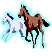 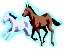  	Mead First Grade Supply List	  2017-2018Dear Mead Parents,The Mead PTSA has a great option for you- buy online and make money for Margaret Mead at the same time. On the Mead PTSA website, you will see a link to Amazon.com. Purchases made through this link on the PTSA website, earn money back for Margaret Mead Elementary!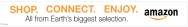 This is a great option that we hope you’ll consider! Thanks!***Please bring $7.00 for copy paper (cash or check/in envelope) to Meet and Greet (8/31/17) and give to your child’s teacher.Please bring all items to Meet and Greet on Thursday, August 31 from 11-noonPlease label these items with your student’s name.Backpack – Full size with no wheels1 durable pocket folder – Your choice of colors/designs.  This will be the folder that goes between school and home each day.2 wide-ruled spiral notebooks – 1 red and 1 blue1 pair of 5-inch blunt scissors1 box of Crayola brand water colors (8 colors)1 Spacemaker brand plastic pencil box with one lid – No larger than 6x9 inches please1 pair of lightweight headphones – over-the-head please, no earbuds.  Please take these out of the original packaging, label directly on the headphone, and place in a gallon Ziploc bag.Community Supplies- Please DO NOT put names on Community Supplies.2 boxes of 24 count Crayola brand crayons1-2 white vinyl Magic Rub brand erasers – No pink erasers please4-5 large Elmer’s brand glue sticks1 box of Crayola brand markers – Either fat or skinny36 Ticonderoga brand sharpened, yellow #2 pencils3 boxes of baby wipes2 boxes of tissues1-2 containers of Clorox wipes